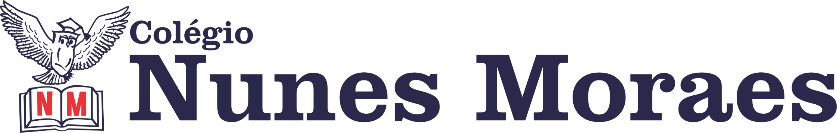 “Hoje sorria muito e encare tudo com otimismo.”Boa quinta-feira para você!1ª aula: 7:20h às 8:15h – PORTUGUÊS – PROFESSORA: MONNALYSAO link será disponibilizado no grupo de whatsApp dos alunos.HOJE SERÁ USADA A APOSTILA SAS 2. 1º passo: explicação e resolução páginas 62 a 64.Problemas para acessar o meet? Avise a coordenação e siga os passos pedidos. Link extra : https://www.youtube.com/watch?v=f0leDmJMKlQ
Durante a resolução dessas questões o professora Monnalysa vai tirar dúvidas no chat/whatsapp (91839273)Faça foto das atividades que você realizou e envie para coordenação Eugênia (9.91058116)Essa atividade será pontuada para nota.2ª aula: 8:15h às 9:10h – MATEMÁTICA– PROFESSOR: RICARDO BENTOO link será disponibilizado no grupo de whatsApp dos alunos.1º passo: Explicação do conteúdo através do link:2º passo: Resolução das questões 1, 2, 3, 4, 5 e 6 das páginas 68 e 69 (Apostila SAS 2).3º passo: Acompanhe a correção pelo  Meet.Durante a resolução dessas questões o professor Ricardo vai tirar dúvidas no chat/whatsapp (992705207)Faça foto das atividades que você realizou e envie para coordenação Eugênia (9.91058116)Essa atividade será pontuada para nota.

Intervalo: 9:10h às 9:30h3ª aula: 9:30h às 10:25h – PORTUGUÊS – PROFESSORA: MANNALYSAO link será disponibilizado no grupo de whatsApp dos alunos.HOJE SERÁ USADA A APOSTILA SAS 2. 1º passo: explicação e resolução páginas 65 a 68.Problemas para acessar o meet? Avise a coordenação e siga os passos pedidos. A professora colocará a correção da atividade no final da aula no grupo. Link extra com explicação - https://sastv.portalsas.com.br/channels/1/videos/2629Do começo até 3min. e 30s.Durante a resolução dessas questões o professora Monnalysa vai tirar dúvidas no chat/whatsapp (91839273)Faça foto das atividades que você realizou e envie para coordenação Eugênia (9.91058116)Essa atividade será pontuada para nota.4ª aula: 10:25h às 11:20h – MATEMÁTICA – PROFESSOR: RICARDO BENTOO link será disponibilizado no grupo de whatsApp dos alunos.1º passo: Explicação do conteúdo através do link: 2º passo: Resolução das questões 1 e 2  da página   70 e questões 1 e 2 da página 71 (Apostila  SAS 2). 3º passo: Acompanhe a correção da atividade pelo Meet.Durante a resolução dessas questões o professor Ricardo vai tirar dúvidas no chat/whatsapp (992705207)Faça foto das atividades que você realizou e envie para coordenação Eugênia (9.91058116)Essa atividade será pontuada para nota.PARABÉNS POR SUA DEDICAÇÃO!